П О С Т А Н О В Л Е Н И Е	В соответствии с Решением Городской Думы Петропавловск-Камчатского городского округа от 31.10.2013 № 145-нд «О наградах и почетных званиях Петропавловск-Камчатского городского округа»,     Постановлением Главы Петропавловск-Камчатского городского округа от 31.10.2013 № 165 «О представительских расходах и расходах, связанных с приобретением подарочной и сувенирной продукции в Городской Думе Петропавловск-Камчатского городского округа»,       ПОСТАНОВЛЯЮ:за многолетний добросовестный труд, высокий уровень профессионализма, педагогическое мастерство и в честь 60-летия МБОУ «Средняя школа № 11 имени В.Д. Бубенина» Петропавловск-Камчатского городского округа:Наградить Почетной грамотой Главы Петропавловск-Камчатского городского (в рамке) работников муниципального бюджетного  образовательного  учреждения «Средняя школа № 11 имени В.Д. Бубенина» Петропавловск-Камчатского городского округа:Объявить Благодарность Главы Петропавловск-Камчатского городского округа (в рамке) работникам муниципального бюджетного  образовательного  учреждения «Средняя школа № 11 имени В.Д. Бубенина» Петропавловск-Камчатского городского округа:Вручить цветы.ГлаваПетропавловск-Камчатскогогородского округа                                                                           К.Г. Слыщенко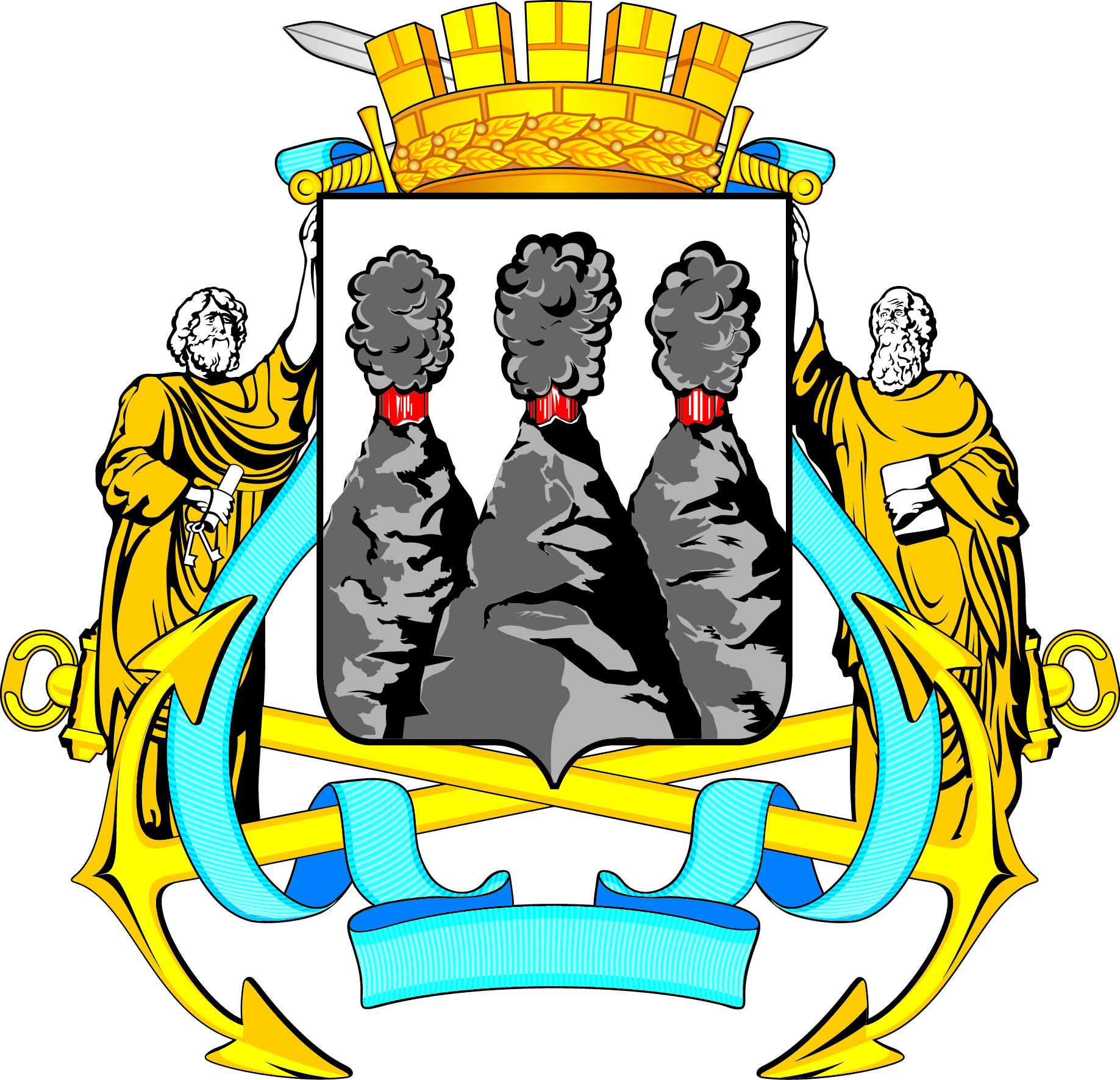 ГЛАВАПЕТРОПАВЛОВСК-КАМЧАТСКОГОГОРОДСКОГО ОКРУГАот 13.04.2016  №  56О награждении работников муниципального бюджетного  образовательного  учреждения «Средняя школа № 11 имени В.Д. Бубенина» Петропавловск-Камчатского городского округаЕмельянову Юлию Александровну- заместителя директора по воспитательной работе;Щербакову Инну Александровну- учителя начальных классов.Бородину Сергею Ивановичу- учителю информатики;Васиной Ларисе Михайловне- преподавателю-организатору основ безопасности жизнедеятельности;Поскочиной Валентине Николаевне- педагогу дополнительного образования;Савченко Людмиле Николаевне- подсобному рабочему;Саргсян Серине Сергеевне- учителю английского языка;Харитоновой Марине Леонидовне- библиотекарю.